Henderson Intermediate SchoolPhysical Address70 Lincoln Road, Henderson, Auckland, AucklandContact Person:Joanne CarterPrincipal's P.A. Henderson Intermediate SchoolPh 64-9-8388529Fax 64-9-8366932Email: joanne.carter@hendersonint.school.nzweb:  www.hendersonint.school.nzTuition Fee: 250 NZD/week, 5 daysAdmin fee: WaivedHomeStay Placement fee: 150 NZDTwin-Share, 2 students per houseHomestay (7days, include transportation + food): 260 NZD/weekFor larger groups (group size 10-25 students):The cost per student: 250 + 150 + 260 =660 NZDAge: 10-15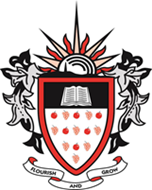 Can host 10-25 students at a timeAvoid peak time: Feb, July